муниципальное казённое общеобразовательное учреждениеПайвинская основная общеобразовательная школаМаслянинского района Новосибирской областиРазделочная доскаучебный проектавтор:  Поломошнов Григорий6 классРуководитель – учитель технологииЗайцева С.П.с.Пайвино2019Паспорт проекта1.Название проекта - Разделочная доска2.Руководитель проекта – Зайцева Светлана Петровна3.Учебный предмет, в рамках которого проводится работа- технология4.Состав проектной группы – Поломошнов Григорий ученик 6класса5.Тип проекта – творческий проект6.Цель проекта – изготовить разделочную доску7.Задачи проекта :-познакомиться с историей разделочной доски,-ознакомиться с технологией изготовления разделочной доски -изготовить разделочную доску,-защитить проект.8.Продукт проекта – разделочная доска.Оглавление.Введение…………………………………………………………………3стр.Основная часть………………………………………………………….3стр.2.1. Историческая справка…………………………………………….…3стр.2.2.Виды разделочных досок …………………………………………..4стр.2.3. Оборудование и материалы………………………………………..3стр.2.4. Технологический этап…………………………………………….3 стр.Экономическое обоснование………………………………………….5 стр.Экологическое обоснование…………………………………………..5 стр.Заключение……………………………………………………………...5стрСписок литературы и интернет ресурсов…………………………….6 стр.1.ВВЕДЕНИЕЯ заметил, что разделочная доска на кухне не новая. Передо мной возникла проблема: где взять новую доску, не привлекая к этому родителей. Я решил приготовить маме подарок и сделать деревянную доску своими руками.2. Основная часть2.1 Историческая справкаВ первобытные времена, когда единственными источниками пропитания человека были охота и собирательство, в качестве разделочной доски для больших туш мяса выступали подходящие по форме каменные глыбы с гладкой поверхностью. На них с помощью самодельных орудий туши делили на части. Удивительно, но камень был прообразом современных досок.2.2 Виды разделочных досок1. Пластиковые доски. Стоят недорого, бывают самых разных расцветок и форм. 2. Силиконовые доски похожи на пластиковые, но несколько гигиеничнее, их сложнее повредить. 3. Стеклянные доски почти невозможно повредить ножом, напротив нож придется точить гораздо чаще, чем с любой другой доской.4. Деревянные доски из цельного куска дерева выглядят эстетично. Обладают лучшими антибактериальными свойствами, чем пластиковые. Однако, такие доски очень быстро выходят из строя, так как цельный кусок дерева легко изменяет свою форму при изменении  влажности и температуры. 5. Более качественный вариант - деревянные доски из переклеенных брусков (делянок). Такие доски служат дольше, чем доска из цельного куска дерева. 6. Деревянные торцевые разделочные доски - вершина развития разделочных досок из дерева. 2.3 Оборудование и инструменты.ДоскаРубанокЭлектролобзикШлифовальная бумагаСалфетка бумажная Клей ПВАКистиЛак2.4  Технологический план3.Экономическое обоснование4. Экологическое обоснование При изготовлении  изделия использовались  материалы экологически чистые.  Лак в малых дозах не принесёт  вреда ни организму человека, ни окружающей среде.5. ЗаключениеРазделочная доска получилась не только красивой, но и дешёвой в изготовлении и родителей не пришлось привлекать.6. Список литературыhttps://tehpribory.ru/glavnaia/bytovaia-tekhnika/razdelochnaia-doska.htmlhttp://l-w-m.ru/news/vidy-razdelichnih-dosokhttps://epicureancs.ru/spravochnie-materiali/item/istoriya-razdelochnoj-doski-vozniknovenie-i-razvitiehttps://www.domeshop.ru/page/blog/istoriya-proiskhozhdeniya-razdelochnoy-doski/https://nsportal.ru/ap/library/drugoe/2019/01/29/tvorcheskiy-proekt-po-tehnologii-na-temu-razdelochnaya-doskahttps://kopilkaurokov.ru/tehnologiyam/prochee/tvorchieskii_proiekt_na_tiemu_razdielochnaia_doska№Вид работыФото отчётМатериалы и инструменты1Обстрогал доску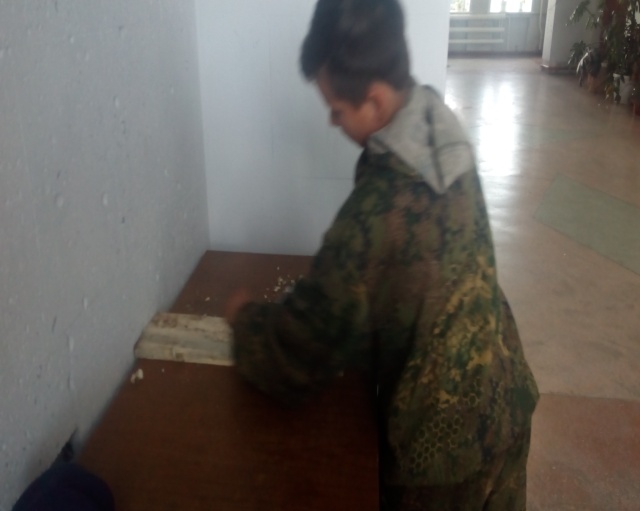 Доска, рубанок2Нанес трафаретЛинейка, карандаш4Выпилил электролобзикомэлектролобзик5Зашкурил поверхность 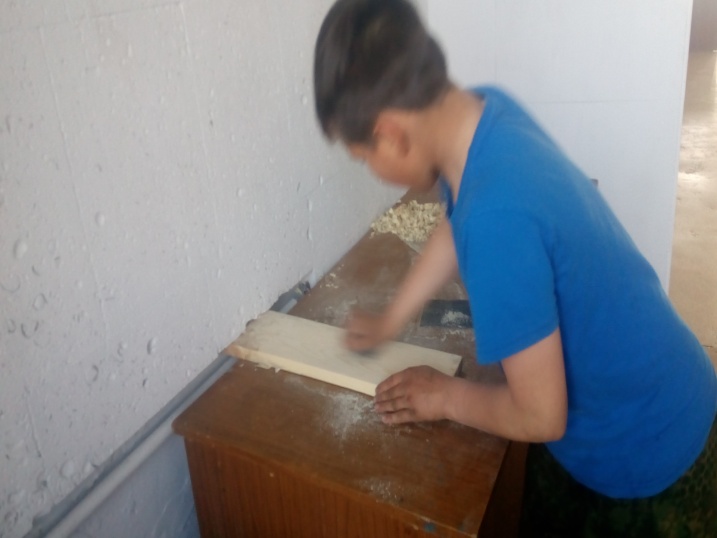 Шлифовальная бумага6Покрыл поверхность водоэмульсионной краской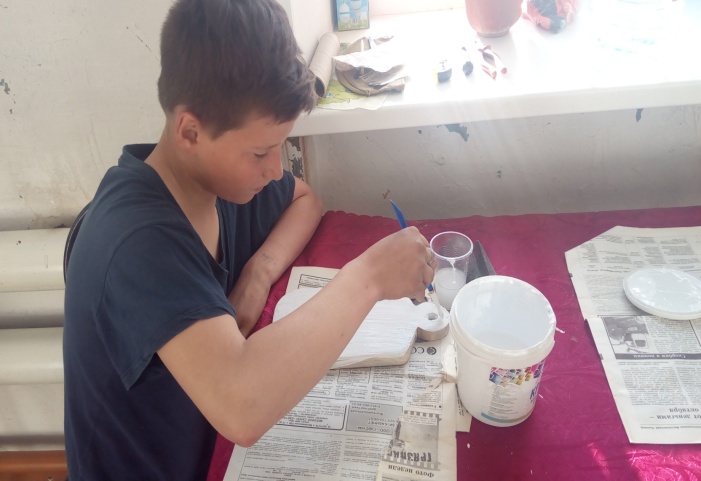 Водоэмульсионная краска7Наклеил салфетку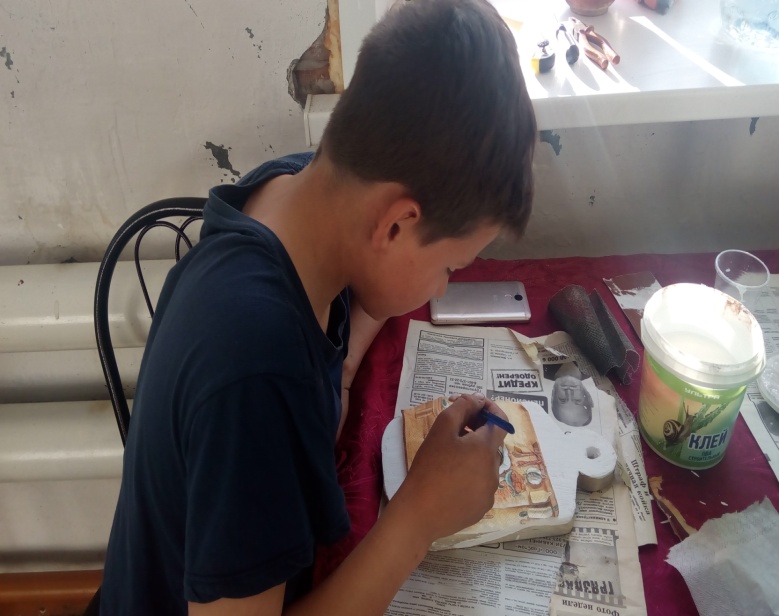 Салфетка бумажная, клей ПВА, кисть8Оттенил салфеткуГуашь коричневая, кисть9Покрыл лаком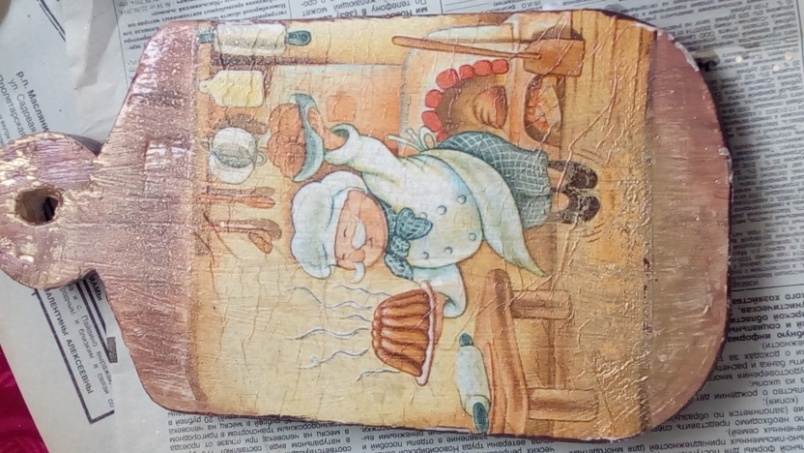 Лак, кисть№МатериалыКоличествоЦена Сумма1Обрезок доски1--2Шлифовальная бумага 120-0020-003Водоэмульсионная краска20 гр50-001 коп4Клей ПВА20 мл15-003 коп5Салфетка для декупажа120-0020-006Лак 0.05170-000-85ИтогоИтогоИтогоИтого40- 89